NAVNIGHT, 2/22/17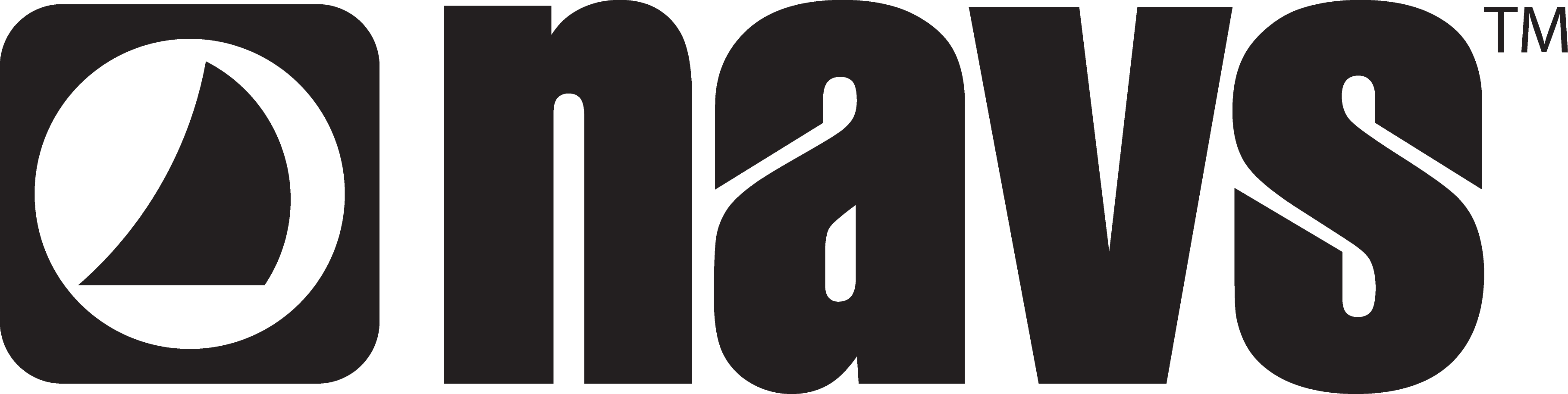 The Grand Story: Prophets, Priests, and Kings1-2 KingsGuest: Jon WernerSolomon:Split!Kings:   Israel:   Judah:Priests:Prophets:One story:  Josiah (2 Kings 22-23)Lessons:B___  l_______ Josiah, Hilkiah, and Huldah!Kings, priests, and prophets could not s______ God’s people.  A S_______ was needed.  (J_______ from the line of David)In Christ, we as b__________ have the p_______ through Christ to be all that God intendedNAVNIGHT, 2/22/17The Grand Story: Prophets, Priests, and Kings1-2 KingsGuest: Jon WernerSolomon:Split!Kings:   Israel:   Judah:Priests:Prophets:One story:  Josiah (2 Kings 22-23)Lessons:B___  l_______ Josiah, Hilkiah, and Huldah!Kings, priests, and prophets could not s______ God’s people.  A S_______ was needed.  (J_______ from the line of David)In Christ, we as b__________ have the p_______ through Christ to be all that God intended